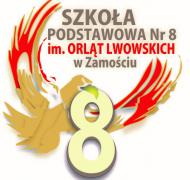 Szkoła Podstawowa Nr 8 im. Orląt Lwowskich22-400 Zamość ul. Bolesława Prusa 10 tel/fax 84 638-32-46 
e-mail: sp8zamosc@poczta.onet.pl……………………...........		Zamość, dnia ………………Imię i nazwisko rodzica	………………………………….                                                                                                                                            adres zamieszkaniaOŚWIADCZENIE WOLI PODJĘCIA NAUKI W SZKOLENiniejszym potwierdzam wolę podjęcia nauki przez mojego syna/moją córkę* …………………………………………………………….  w klasie pierwszej Szkoły Podstawowej Nr 8 im. Orląt Lwowskich w Zamościu w roku szkolnym 2024/2025.								…………………………………….								podpis rodzica/prawnego opiekuna*niepotrzebne skreślić